Linguagem ALGÉBRICA - EQUAÇÕESINDIVIDUALAo final da atividade, se autoavalie e coloque sua nota de DPOUsando duas balanças de pratos, foram feitas as seguintes medições como mostra a imagem ao lado: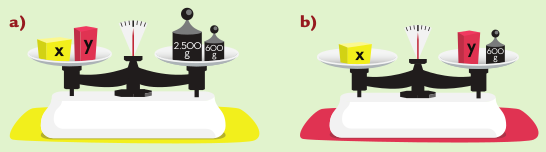 1. Escreva as equações que correspondem às medidas ilustradas nas fi guras acima.a) ______________________________		b) ________________________________2. Para descobrir as massas das caixas amarela e vermelha, um aluno, observando as balanças, realizou uma troca. Observe a troca feita pelo aluno pela representação a seguir: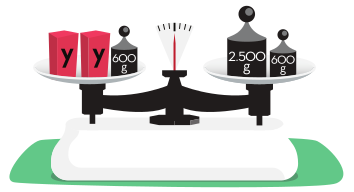 3. Escreva a equação matemática que representa a balança do ex. 2 acima e descubra as massas de cada caixinha (amarela e vermelha).Equação: ___________________________